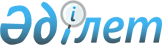 О внесении изменений и дополнений в приказ Министерства финансов Республики Казахстан от 22 июня 1999 г. № 315 и Агентства Республики Казахстан по инвестициям от 22 июня 1999 г. № 1
					
			Утративший силу
			
			
		
					Совместный приказ Министра финансов Республики Казахстан от 18 октября 2000 года № 448 и Председателя Агентства Республики Казахстан по инвестициям от 18 октября 2000 года № 0-1/170. Зарегистрирован в Министерстве юстиции Республики Казахстан 17.11.2000 г. за № 1286. Утратил силу совместным приказом Министра финансов Республики Казахстан от 18 января 2010 года № 12 и Министра энергетики и минеральных ресурсов Республики Казахстан от 19 января 2010 года № 11      Сноска. Утратил силу совместным приказом Министра финансов РК от 18.01.2010 № 12 и Министра энергетики и минеральных ресурсов РК от 19.01.2010 № 11.      В целях приведения приказа Министерства финансов Республики Казахстан от 22 июня 1999 г. N 315 и Агентства Республики Казахстан по инвестициям от 22 июня 1999 г. N 1 "Об утверждении Правил о порядке определения размеров подписных бонусов в контрактах на недропользование в Республике Казахстан" в соответствие со статьей 96-1 Закона Республики Казахстан от 24 апреля 1995 года "О налогах и других обязательных платежах в бюджет", приказываем:  

      1. Внести в приказ Министерства финансов Республики Казахстан от 22 июня 1999 г. N 315 и Агентства Республики Казахстан по инвестициям от 22 июня 1999 г. N 1 "Об утверждении Правил о порядке определения размеров подписных бонусов в контрактах на недропользование в Республике Казахстан" следующие изменения и дополнения:  

      в заголовке и пункте 1:  

      слова "размеров подписных бонусов" заменить словами "размера подписного бонуса";  

      после слова "недропользование" дополнить словами "(проведение разведки, совмещенной разведки и добычи, а также добычи полезных ископаемых, за исключением общераспространенных полезных ископаемых)";  

      в Правилах о порядке определения размеров подписных бонусов в контрактах на недропользование в Республике Казахстан, утвержденных указанными приказами:  

      в заголовке и пункте 1:  

      слова "размеров подписных бонусов" заменить словами "размера подписного бонуса";  

      после слова "недропользование" дополнить словами "(проведение разведки, совмещенной разведки и добычи, а также добычи полезных ископаемых, за исключением общераспространенных полезных ископаемых).";  

      в пункте 2 слова "Указа Президента Республики Казахстан, имеющего силу Закона, "О налогах и других обязательных платежах в бюджет" от 24 апреля 1995 года N 2235" заменить словами " Закона Республики Казахстан "О налогах и других обязательных платежах в бюджет" от 24 апреля 1995 года";  

      в пункте 3:  

      слова "исходя из" заменить словами "исходя, но не ниже";  

      после слова "ценности" дополнить словами "передаваемого для недропользования участка (блока)";  

      пункт 4.1. дополнить подпунктом в) следующего содержания:  

      "в) для контрактов на подземные воды, минимальный размер подписного бонуса не должен быть ниже 200 (двухсот) долларов США.";  

      в пункте 4.2.:  

      в абзаце шестом подпункта а) слова "прогнозных запасов и запасов категории С2" заменить словами "(прогнозных) суммарных запасов по категориям";  

      дополнить подпунктом в) следующего содержания:  

      "в) для контрактов на подземные воды, минимальный размер подписного бонуса не должен быть ниже 400 (четырехсот) долларов США.";  

      в пункте 4.3.:  

      в подпункте а):  

      в абзаце первом слова "и контрактов" заменить словами ", за исключением контрактов";  

      в абзаце четвертом слова "применяемое процентное значение, не ниже" заменить словами "процентное значение, минимальный размер которого составляет";  

      в абзаце четвертом подпункта б) слова "применяемое процентное значение, не ниже" заменить словами "процентное значение, минимальный размер которого составляет"; 

     в пункте 4.4. после слов "Для контрактов на" дополнить словами "добычу подземных вод и"; 

     пункт 5 изложить в следующей редакции: 

     "5. Размер подписного бонуса, рассчитанный в соответствии с настоящими Правилами, может пересматриваться в ходе переговоров, но не должен быть ниже установленных стартовых размеров.". 

     2. Настоящий приказ вступает в силу со дня его государственной регистрации в Министерстве юстиции Республики Казахстан.        Министр финансов                   Председатель Агентства  

     Республики Казахстан                  Республики Казахстан 

                                              по инвестициям 
					© 2012. РГП на ПХВ «Институт законодательства и правовой информации Республики Казахстан» Министерства юстиции Республики Казахстан
				